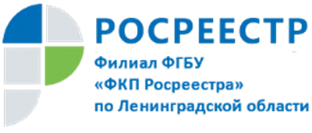 Кадастровая палата расскажет о том, как исправить техническую ошибку14 июня Кадастровая палата по Ленинградской области проведет «горячую линию» по вопросам исправления технических ошибок в сведениях Единого государственного реестра недвижимости. – В чем различие между технической и реестровой ошибкой? – Что делать, если обнаружена техническая ошибка? – Куда необходимо обратиться с целью исправления технической ошибки? – Какой срок исправления технической ошибки в сведениях ЕГРН?  На эти и многие другие интересующие Вас вопросы ответят специалисты отдела нормализации баз данных с 11:00-13:00 
по телефону «горячей линии»: 8(812) 630-40-46.Напоминаем, что «горячие линии» Кадастровая палата по Ленинградской области проводит ежемесячно.Кристина Чигоева, Специалист по связямс общественностью+7(812) 630-40-41, доб. 2028E-mail: press@47.kadastr.ru https://www.kadastr.ru/ Вконтакте: https://vk.com/47rosreestr Twitter: https://twitter.com/fkprf47Facebook: https://www.facebook.com/fkprr47/Instagram: kadastr_47 